Администрация Шемуршинского муниципального округа  Чувашской Республики постановляет:1. Утвердить прилагаемые изменения, вносимые  в муниципальную программу Шемуршинского муниципального округа Чувашской Республики "Развитие сельского хозяйства и регулирование рынка сельскохозяйственной продукции, сырья и продовольствия " (далее - Муниципальная программа), утвержденную постановлением администрации Шемуршинского муниципального округа Чувашской Республики от 22 июня 2023 г. № 546 (с изменениями, внесенными постановлениями администрации Шемуршинского муниципального округа Чувашской Республики от 28 ноября 2023 г. № 1040, от 29 декабря 2023 г. № 1203) (далее- постановление)..2. Контроль за выполнением настоящего постановления возложить на отдел экономики и сельского хозяйства администрации Шемуршинского  муниципального округа Чувашской Республики.   3. Настоящее постановление вступает в силу после его официального опубликования и распространяется на правоотношения, возникшие с 01 января 2024 года.         Утверждены               постановлением администрации  Шемуршинского муниципального округаЧувашской Республики                от «22»  мая 2024 г.  № 393Изменения, вносимые в муниципальную программу Шемуршинского муниципального округа  Чувашской Республики «Развитие сельского хозяйства и регулирование рынка сельскохозяйственной продукции, сырья и продовольствия»Паспорт Муниципальной программы «Развитие сельского хозяйства и регулирование рынка сельскохозяйственной продукции, сырья и продовольствия» изложить в следующей редакции:«Паспортмуниципальной программы Шемуршинского муниципального округа ЧувашскойРеспублики "Развитие сельского хозяйства и регулирование рынка сельскохозяйственнойпродукции, сырья и продовольствия" на 2023 - 2035 годы2. Раздел III. Обоснование объема финансовых ресурсов, необходимых для реализации муниципальной программы (с расшифровкой по источникам финансирования, по этапам и годам реализации муниципальной программы)  Муниципальной программы изложить в следующей редакции:«Раздел III. Обоснование объема финансовых ресурсов, необходимых для реализации Муниципальной программы (с расшифровкой по источникам финансирования, по этапам и годам реализации Муниципальной программы)Расходы Муниципальной программы формируются за счет средств федерального бюджета, республиканского бюджета Чувашской Республики, местных бюджетов и средств внебюджетных источников. При софинансировании мероприятий Муниципальной программы из внебюджетных источников могут использоваться в том числе различные инструменты государственно-частного партнерства.Прогнозируемые объемы бюджетных ассигнований на реализацию мероприятий подпрограммы в 2022 - 2035 годах составляют 2700,6 тыс. рублейиз них средства:в 2023 году –1001,3 тыс. рублей;в 2024 году – 644,5 тыс. рублей;в 2025 году – 427,4 тыс. рублей;в 2026 - 2030 годы – 627,4 тыс. рублей;в 2031 - 2035 годы – 0,0 тыс. рублей в том числе: федерального бюджета – 180,2 тыс. рублей, в том числе:в 2023 году – 143,9 тыс. рублей;в 2024 году –12,1 тыс. рублей;в 2025 году – 12,1 тыс. рублей;в 2026 - 2030 годы – 12,1 тыс. рублей;в 2031 - 2035 годы – 0,0 тыс. рублей;республиканского бюджета Чувашской Республики – 1210,9 тыс. рублей, в том числе:в 2023 году – 430,2 тыс. рублей;в 2024 году – 193,1 тыс. рублей;в 2025 году – 193,8 тыс. рублей;в 2026 - 2030 годы – 393,8 тыс. рублей;в 2031 - 2035 годы – 0,0 тыс. рублей;местного бюджетов – 1309,5 тыс. рублей, в том числе:в 2023 году -427,2 тыс. рублей;в 2024 году – 439,3 тыс. рублей;в 2025 году – 221,5 тыс. рублей;в 2026 - 2030 годы – 221,5 тыс. рублей;в 2031 - 2035 годы – 0,0 тыс. рублей;внебюджетных источников - 0 тыс. рублей.          Объемы финансирования Муниципальной программы подлежат ежегодному уточнению исходя из реальных возможностей бюджетов всех уровней.Финансирование Муниципальной программы во временном разрезе отражено в табл. 1.Таблица 1Финансирование Муниципальной программы в 2023 - 2035 годах(тыс. рублей)Объемы финансирования Муниципальной программы подлежат ежегодному уточнению исходя из реальных возможностей бюджетов всех уровней.Ресурсное обеспечение и прогнозная (справочная) оценка расходов за счет всех источников финансирования реализации Муниципальной программы приведены в приложении № 2 к Муниципальной программе.Подпрограммы муниципальной программы приведены в приложениях №3, 4 к муниципальной программе.».3. Приложение № 2 к Муниципальной программе Шемуршинского муниципального округа Чувашской Республики "Развитие сельского хозяйства и регулирование рынка сельскохозяйственной продукции, сырья и продовольствия" изложить в следующей редакции:«Ресурсное обеспечение
и прогнозная (справочная) оценка расходов за счет всех источников финансирования реализации Муниципальной программы Шемуршинского муниципального округа Чувашской Республики "Развитие сельского хозяйства и регулирование рынка сельскохозяйственной продукции, сырья и продовольствия"	4. В паспорте подпрограммы «Развитие ветеринарии в Шемуршинском муниципальном округе Чувашской Республики» Муниципальной программы:	Позиции «Ответственный исполнитель  подпрограммы» и «Объемы финансирования подпрограммы с разбивкой по годам реализации»  изложить в следующей редакции:5. Раздел III. «Обоснование объема финансовых ресурсов, необходимых для реализации подпрограммы (с расшифровкой по источникам финансирования, по этапам и годам реализации подпрограммы)» подпрограммы «Развитие ветеринарии в Шемуршинском муниципальном округе Чувашской Республики» Муниципальной программы изложить в следующей редакции:«Раздел III. Обоснование объема финансовых ресурсов, необходимых для реализации подпрограммы (с расшифровкой по источникам финансирования, по этапам и годам реализации подпрограммы)Расходы подпрограммы формируются за счет средств республиканского бюджета Чувашской Республики и местного источников. Прогнозируемый объем финансирования подпрограммы в 2023 - 2025 годы составит 1679,3 тыс. рублей, в том числе:в 2023 году – 686,0 тыс. рублей;в 2024 году – 407,3 тыс. рублей;в 2025 году – 193,0 тыс. рублей; в 2026-2030 годах -393,0 тыс. рублейв 2031-2035 годах -0,0 тыс. рублей;из них средства:федерального бюджета - 0,0 тыс. рублей, в том числе:в 2023 году - 0,0 тыс. рублей;в 2024 году – 0,0 тыс. рублей;в 2025 году – 0,0 тыс. рублей;в 2026-2035 годах -0,0 тыс. рублей.республиканского бюджета Чувашской Республики – 1207,7 тыс. рублей, в том числе:в 2023 году – 428,7 тыс. рублей;в 2024 году – 193,0 тыс. рублей;в 2025 году – 193,0 тыс. рублей;в 2026-2030 годах -393,0 тыс. рублейв 2031-2035 годах -0,0 тыс. рублей;местных бюджетов – 471,6 тыс. рублей,  в том числе:в 2023 году – 257,3 тыс. рублей;в 2024 году – 214,3 тыс. рублей;в 2025 году - 0,0 тыс. рублей;в 2026-2030 годах -0,0 тыс. рублейв 2031-2035 годах -0,0 тыс. рублей;внебюджетных источников – 0,0 тыс. рублей, в том числе:в 2023 году – 0,0 тыс. рублей;в 2024 году - 0,0 тыс. рублей;в 2025 году - 0,0 тыс. рублей.в 2026-2030 годах -0,0 тыс. рублейв 2031-2035 годах -0,0 тыс. рублей.Объемы финансирования подпрограммы подлежат уточнению при формировании бюджета Шемуршинского муниципального округа Чувашской Республики на очередной финансовый год и плановый период.».6. Приложение №т 1 к подпрограмме «Развитие ветеринарии в Шемуршинском муниципальном округе Чувашской Республики» Муниципальной программы изложить в следующей редакции:Ресурсное обеспечение
реализации подпрограммы "Развитие ветеринарии в Шемуршинском муниципальном округе Чувашской Республики" Муниципальной программы Шемуршинского муниципального округа Чувашской Республики "Развитие сельского хозяйства и регулирование рынка сельскохозяйственной продукции, сырья и продовольствия"7. Приложение № 4  к Муниципальной программе Шемуршинского муниципального округа Чувашской Республики "Развитие сельского хозяйства и регулирование рынка сельскохозяйственной продукции, сырья и продовольствия" изложить в следующей редакции: «Приложение № 4к  Муниципальной  программеШемуршинского  муниципального  округаЧувашской  Республики  "Развитие  сельского хозяйства  и  регулирование  рынкасельскохозяйственной  продукции,  сырья  и продовольствия"Подпрограмма
"Развитие мелиорации земель сельскохозяйственного назначения" муниципальной программы Шемуршинского муниципального округа Чувашской Республики «Развитие сельского хозяйства и регулирование рынка сельскохозяйственной продукции, сырья и продовольствия» на 2023 – 2035 годыПаспорт подпрограммыРаздел I. Приоритеты и цели подпрограммы "Развитие мелиорации земель сельскохозяйственного назначения", общая характеристика участия органов местного самоуправления муниципальных районов, муниципальных округов и городских округов в ее реализацииОсновными приоритетами при реализации подпрограммы являются:повышение природно-ресурсного потенциала сельскохозяйственных угодий за счет технического перевооружения, реконструкции и нового строительства гидромелиоративных систем;повышение природно-ресурсного потенциала сельскохозяйственных культур за счет гидромелиоративных, культурнотехнических мероприятий.Целями подпрограммы являются:повышение продуктивности и устойчивости сельскохозяйственного производства и плодородия почв средствами комплексной мелиорации в условиях изменения климата и природных аномалий;повышение продукционного потенциала мелиорируемых земель и эффективности использования природных ресурсов.Для реализации указанных целей необходимо решить следующие задачи:восстановление мелиоративного фонда (мелиорируемые земли и мелиоративные системы), включая реализацию мер по орошению и (или) осушению земель;обеспечение безаварийности пропуска паводковых вод на объектах мелиоративного назначения;ввод в оборот необрабатываемых земель сельскохозяйственного назначения;предотвращение выбытия из сельскохозяйственного оборота земель сельскохозяйственного назначения;увеличение объема производства основных видов продукции растениеводства за счет гарантированного обеспечения урожайности сельскохозяйственных культур вне зависимости от природных условий;повышение водообеспеченности земель сельскохозяйственного назначения;предотвращение процессов подтопления, затопления территорий для гарантированного обеспечения продуктивности сельскохозяйственных угодий;достижение экономии водных ресурсов за счет повышения коэффициента полезного действия мелиоративных систем, внедрения микроорошения и водосберегающих аграрных технологий, а также использования на орошение животноводческих стоков и сточных вод с учетом их очистки и последующей утилизации отходов;сокращение доли государственной собственности Российской Федерации в общем объеме мелиоративных систем и отдельно расположенных гидротехнических сооружений, а также рыбоводных прудов.Раздел II. Перечень и сведения о целевых показателях (индикаторах) подпрограммы с расшифровкой плановых значений по годам ее реализацииЦелевыми показателями (индикаторами) подпрограммы являются ввод в эксплуатацию мелиорируемых земель за счет реконструкции, технического перевооружения и строительства новых мелиорируемых систем, включая мелиоративные системы общего и индивидуального пользования, ввод в оборот необрабатываемых земель сельскохозяйственного назначения, площадь пашни, на которой реализуются мероприятия в области известкования кислых почв.	В результате реализации мероприятий подпрограммы ожидается:ввод в эксплуатацию мелиорируемых земель за счет реконструкции, технического перевооружения и строительства новых мелиорируемых систем, включая мелиоративные системы общего и индивидуального пользования, 7900 га, в том числе:в 2021 году –0,0 га;в 2022 году – 0,0 га;в 2023 году - 10,0 га;в 2024 году –12,0 га;в 2025 году –13,0 га;в 2026 - 2030 годы -  14,0 га;в 2031 - 2035 годы –14,0 га;ввод в оборот необрабатываемых земель сельскохозяйственного назначения 0,0 тыс. га, в том числе:в 2021 году –0,0 тыс. га;площадь пашни, на которой реализуются мероприятия в области известкования кислых почв, 8,9 тыс. га, в том числе:в 2020 году –1,2 тыс. га;в 2021 году - 0,0 тыс. га;в 2022 году – 1,5 тыс. га;в 2023 году –1,5 тыс. га;в 2024 году – 1,4 тыс. га;в 2025 году – 1,2 тыс. га;в 2026 - 2030 годах –1,1 тыс. га;в 2031 - 2035 годах –1,0 тыс. га;получение достоверных и актуальных сведений о количественных характеристиках и границах земель сельскохозяйственного назначения в отношении 100 процентов земель сельскохозяйственного назначения, включая количественные и качественные характеристики сельскохозяйственных угодий, вовлекаемых в оборот, к концу 2025 года 100 процентов, в том числе:в 2022 году –0,0 процента;в 2023 году –0,0процента;в 2024 году - 0,0 процента;в 2025 году - 0,0 процента;вовлечение в оборот земель сельскохозяйственного назначения 0,0 тыс. га, в том числе:в 2022 году - 0,0 тыс. га;в 2023 году - 0,0 тыс. га;в 2024 году - 0,0 тыс. га;в 2025 году - 0,0 тыс. га;Раздел III. Характеристики основных мероприятий, мероприятий подпрограммы с указанием сроков и этапов их реализацииОсновные мероприятия подпрограммы направлены на реализацию поставленных целей и задач подпрограммы и Муниципальной программы в целом.Подпрограмма "Развитие мелиорации земель сельскохозяйственного назначения" включает два основных мероприятия.Основное мероприятие 1. Подготовка проектов межевания земельных участков и проведение кадастровых работ.Мероприятие 1.1. Субсидии на подготовку проектов межевания земельных участков и на проведение кадастровых работ.Подпрограмма реализуется в период с 2021 по 2035 год в три этапа.1 этап - 2021 - 2025 годы.Реализация мероприятий подпрограммы на 1 этапе должна обеспечить к 2026 году:ввод в эксплуатацию мелиорируемых земель за счет реконструкции, технического перевооружения и строительства новых мелиорируемых систем, включая мелиоративные системы общего и индивидуального пользования, 25,0 га;ввод в оборот необрабатываемых земель сельскохозяйственного назначения 0,0 тыс. га;площадь пашни, на которой реализуются мероприятия в области известкования кислых почв, 6,8 тыс. га;получение достоверных и актуальных сведений о количественных характеристиках и границах земель сельскохозяйственного назначения в отношении 100 процентов земель сельскохозяйственного назначения, включая количественные и качественные характеристики сельскохозяйственных угодий, вовлекаемых в оборот, к концу 2025 года 100 процентов;вовлечение в оборот земель сельскохозяйственного назначения 0,0 тыс. га.2 этап - 2026 - 2030 годы.Реализация мероприятий подпрограммы на 2 этапе должна обеспечить к 2031 году:ввод в эксплуатацию мелиорируемых земель за счет реконструкции, технического перевооружения и строительства новых мелиорируемых систем, включая мелиоративные системы общего и индивидуального пользования, 14,0 га;площадь пашни, на которой реализуются мероприятия в области известкования кислых почв, 1,1 тыс. га.3 этап - 2031 - 2035 годы.Реализация мероприятий подпрограммы на 3 этапе должна обеспечить к 2036 году:ввод в эксплуатацию мелиорируемых земель за счет реконструкции, технического перевооружения и строительства новых мелиорируемых систем, включая мелиоративные системы общего и индивидуального пользования, 14 га;площадь пашни, на которой реализуются мероприятия в области известкования кислых почв, 1,0 тыс. га.Раздел IV. Обоснование объема финансовых ресурсов, необходимых для реализации подпрограммы (с расшифровкой по источникам финансирования, по этапам и годам реализации подпрограммы)Расходы подпрограммы формируются за счет средств федерального бюджета, республиканского бюджета Чувашской Республики и внебюджетных источников.Прогнозируемые объемы бюджетных ассигнований на реализацию мероприятий подпрограммы в 2023 - 2035 годах составляют 183,5 тыс. рублей, в том числе:в 2023 году –145,5 тыс. рублей;в 2024 году –12,2 тыс. рублей;в 2025 году –12,9 тыс. рублей;в 2026 - 2030 годах –12,9 тыс. рублей;в 2031 - 2035 годах –0,0 тыс. рублей;из них средства:федерального бюджета -  180,2 тыс. рублей, в том числе:в 2023 году –143,9 тыс. рублей;в 2024 году –12,1 тыс. рублей;в 2025 году –12,1 тыс. рублей;в 2026 - 2030 годах –12,1 тыс. рублей;в 2031 - 2035 годах –0,0 тыс. рублей;республиканского бюджета Чувашской Республики –3,1 тыс. рублей, в том числе:в 2023 году –1,4 тыс. рублей;в 2024 году –0,1 тыс. рублей;в 2025 году –0,8 тыс. рублей;в 2026 - 2030 годах –0,8 тыс. рублей;в 2031 - 2035 годах –0,0 тыс. рублей;местных бюджетов-  1,7  тыс. рублей, в том числе:в 2023 году –0,0 тыс. рублей;в 2024 году –0,0 тыс. рублей;в 2025 году –0,0 тыс. рублей;в 2026 - 2030 годах –0,0 тыс. рублей;в 2031 - 2035 годах –0,0 тыс. рублей;внебюджетных источников –0,0 тыс. рублей , в том числе:в 2023 году –0,0 тыс. рублей;в 2024 году –0,0 тыс. рублей;в 2025 году –0,0 тыс. рублей;в 2026 - 2030 годах –0,0 тыс. рублей;в 2031 - 2035 годах –0,0 тыс. рублей Объемы финансирования подпрограммы подлежат ежегодному уточнению исходя из реальных возможностей бюджетов всех уровней.Ресурсное обеспечение реализации подпрограммы за счет всех источников финансирования приведено в приложении № 1 к настоящей подпрограмме.Приложение № 1
к подпрограмме "Развитие мелиорации
земель сельскохозяйственного назначения" муниципальной
программы "Развитие сельского хозяйства
и регулирование рынка сельскохозяйственной
продукции, сырья и продовольствия» на 2023 – 2035 годы
Ресурсное обеспечение
реализации подпрограммы "Развитие мелиорации земель сельскохозяйственного назначения" муниципальной программы Шемуршинского муниципального округа Чувашской Республики "Развитие сельского хозяйства и регулирование рынка сельскохозяйственной продукции, сырья и продовольствия Шемуршинского муниципального округа Чувашской Республики" на 2023 – 2035 годы»8. В паспорте подпрограммы «Организация научного и информационного обслуживания агропромышленного комплекса» Муниципальной программы:	Позиции «Ответственный исполнитель  подпрограммы» и «Объемы финансирования подпрограммы с разбивкой по годам реализации подпрограммы»  изложить в следующей редакции:9. Раздел IV «Обоснование объема финансовых ресурсов, необходимых для реализации подпрограммы (с расшифровкой по источникам финансирования, по этапам и годам реализации подпрограммы)» подпрограммы «Организация научного и информационного обслуживания агропромышленного комплекса» Муниципальной программы изложить в следующей редакции:«Раздел IV. Обоснование объема финансовых ресурсов, необходимых для реализации подпрограммы (с расшифровкой по источникам финансирования, по этапам и годам реализации подпрограммы)Расходы подпрограммы формируются за счет средств республиканского бюджета, бюджета Шемуршинского муниципального округа Чувашской Республики и внебюджетных источников.Прогнозируемые объемы бюджетных ассигнований на реализацию мероприятий подпрограммы 2023 - 2035 годах составляют 837,8 тыс. рублей, в том числе:в 2023 году – 169,8 тыс. рублей;в 2024 году – 225,0 тыс. рублей;в 2025 году – 221,5 тыс. рублей; в 2026-2030 годах -221,5 тыс. рублейв 2031-2035 годах -0,0 тыс. рублей;из них средства:федерального бюджета - 0,0 тыс. рублей, в том числе:в 2023 году - 0,0 тыс. рублей;в 2024 году - 0,0 тыс. рублей;в 2025 году - 0,0 тыс. рублей;в 2026-2035 годах -0,0 тыс. рублей.республиканского бюджета Чувашской Республики – 0,0 тыс. рублей, в том числе:в 2023 году – 0,0 тыс. рублей;в 2024 году - 0,0 тыс. рублей;в 2025 году - 0,0 тыс. рублей;в 2026-2030 годах -0,0 тыс. рублейв 2031-2035 годах -0,0 тыс. рублей;местных бюджетов – 837,8 тыс. рублей, в том числе:в 2023 году – 169,8 тыс. рублей;в 2024 году – 225,0 тыс. рублей;в 2025 году – 221,5 тыс. рублей; в 2026-2030 годах -221,5 тыс. рублейв 2031-2035 годах -0,0 тыс. рублей;внебюджетных источников – 0,0 тыс. рублей,  в том числе:в 2023 году – 0,0 тыс. рублей;в 2024 году - 0,0 тыс. рублей;в 2025 году - 0,0 тыс. рублей.в 2026-2030 годах -0,0 тыс. рублейв 2031-2035 годах -0,0 тыс. рублей         Объемы финансирования подпрограммы подлежат ежегодному уточнению исходя из реальных возможностей бюджетов всех уровней.Ресурсное обеспечение подпрограммы за счет всех источников финансирования приведено в приложении к настоящей подпрограмме и ежегодно будет уточняться.».10. Приложение № 1 к подпрограмме «Организация научного и информационного обслуживания агропромышленного комплекса"  Муниципальной программы "Развитие сельского хозяйства и регулирование рынка сельскохозяйственной продукции, сырья и продовольствия" изложить в следующей редакции:Ресурсное обеспечение
реализации подпрограммы "Организация научного и информационного обслуживания агропромышленного комплекса" Муниципальной программы Шемуршинского муниципального округа Чувашской Республики "Развитие сельского хозяйства и регулирование рынка сельскохозяйственной продукции, сырья и продовольствия"ЧЁВАШ РЕСПУБЛИКИШЁМЁРШЁ МУНИЦИПАЛЛĂ ОКРУГЕ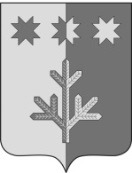 ЧУВАШСКАЯ РЕСПУБЛИКАШЕМУРШИНСКИЙМУНИЦИПАЛЬНЫЙ ОКРУГШЁМЁРШЁ МУНИЦИПАЛЛĂ ОКРУГĔН АДМИНИСТРАЦИЙ,ЙЫШĂНУАДМИНИСТРАЦИЯШЕМУРШИНСКОГОМУНИЦИПАЛЬНОГО ОКРУГАПОСТАНОВЛЕНИЕ«___»___________20     №____Шёмёршё ял.«22» мая 2024 г. № 393село ШемуршаО внесении изменений в постановление администрации Шемуршинского муниципального округа  Чувашской Республики от 22 июня 2023 г. № 546Глава Шемуршинскогомуниципального округаЧувашской РеспубликиС.А. ГалкинОтветственный исполнитель муниципальной программы-Отдел экономики и сельского хозяйства администрации Шемуршинского муниципального округа Чувашской Республики.Соисполнители муниципальной программы-Отдел строительства и ЖКХ управления по благоустройству и развитию территорий администрации Шемуршинского муниципального округа Чувашской Республики;БУ ЧР "Шемуршинская районная СББЖ" Госветсужбы Чувашии (по согласованию).Участники муниципальной программы-Предприятия и организации агропромышленного комплекса Шемуршинского района Чувашской Республики;Крестьянские (фермерские) и личные подсобные хозяйства Шемуршинского муниципального округа Чувашской Республики.Подпрограммы муниципальной программы-"Развитие ветеринарии в Шемуршинском муниципальном округе Чувашской Республики";"Развитие мелиорации земель сельскохозяйственного назначения Чувашской Республики"  "Организация научного и информационного обслуживания агропромышленного комплекса".Цели муниципальной программы-создание высокотехнологичного агропромышленного комплекса, обеспечивающего население качественной и экологически чистой продукцией;повышение конкурентоспособности производимой сельскохозяйственной продукции, создание благоприятной среды для развития и эффективного взаимодействия субъектов предпринимательской деятельности, повышения инвестиционной привлекательности агропромышленного комплекса;повышение финансовой устойчивости сельскохозяйственных товаропроизводителей;воспроизводство и повышение эффективности использования в сельском хозяйстве земельных и других природных ресурсов, а также экологизация производства;устойчивое развитие сельских территорийЗадачи муниципальной программы-стимулирование роста производства основных видов сельскохозяйственной продукции и производства пищевых продуктов;осуществление противоэпизоотических мероприятий в отношении карантинных и особо опасных болезней животных;поддержка развития инфраструктуры агропродовольственного рынка;повышение эффективности регулирования рынков сельскохозяйственной продукции, сырья и продовольствия;поддержка малых форм хозяйствования;повышение уровня рентабельности в сельском хозяйстве для обеспечения его устойчивого развития;повышение качества жизни населения района;стимулирование инновационной деятельности и инновационного развития агропромышленного комплекса;создание условий для эффективного использования земель сельскохозяйственного назначения;развитие мелиорации земель сельскохозяйственного назначения;экологически регламентированное использование в сельскохозяйственном производстве земельных, водных и других возобновляемых природных ресурсов, а также повышение плодородия почв до оптимального уровняЦелевые индикаторы и показатели муниципальной программы-к 2036 году будут достигнуты следующие показатели:индекс производства продукции сельского хозяйства в хозяйствах всех категорий (в сопоставимых ценах) - 115,5 процентов по отношению к 2022 году;индекс производства продукции растениеводства (в сопоставимых ценах) - 118,0 процента по отношению к 2022 году;индекс производства продукции животноводства (в сопоставимых ценах) - 117,0 процента по отношению к 2022 году;индекс физического объема инвестиций в основной капитал сельского хозяйства - 105,0 процента по отношению к 2019 году;рентабельность сельскохозяйственных организаций (с учетом субсидий) - 11,0 процентов;среднемесячная номинальная заработная плата в сельском хозяйстве (по сельскохозяйственным организациям, не относящимся к субъектам малого предпринимательства) - 17,2 тыс. рублейСрок реализации муниципальной программы-2023 - 2035 годы1 этап - 2023 - 2025 годы2 этап - 2026 - 2030 годы3 этап - 2031 - 2035 годыОбъемы финансирования муниципальной программы с разбивкой по годам ее реализации-Прогнозируемые объемы бюджетных ассигнований на реализацию мероприятий подпрограммы в 2023 - 2035 годах составляют 2700,6 тыс. рублей.из них средства:в 2023 году –1001,3 тыс. рублей;в 2024 году – 644,5 тыс. рублей;в 2025 году – 427,4 тыс. рублей;в 2026 - 2030 годы – 627,4 тыс. рублей;в 2031 - 2035 годы – 0,0 тыс. рублей в том числе: федерального бюджета – 180,2 тыс. рублей, в том числе:в 2023 году – 143,9 тыс. рублей;в 2024 году –12,1 тыс. рублей;в 2025 году – 12,1 тыс. рублей;в 2026 - 2030 годы – 12,1 тыс. рублей;в 2031 - 2035 годы – 0,0 тыс. рублей;республиканского бюджета Чувашской Республики – 1210,9 тыс. рублей, в том числе:в 2023 году – 430,2 тыс. рублей;в 2024 году – 193,1 тыс. рублей;в 2025 году – 193,8 тыс. рублей;в 2026 - 2030 годы – 393,8 тыс. рублей;в 2031 - 2035 годы – 0,0 тыс. рублей;местного бюджетов – 1309,5 тыс. рублей, в том числе:в 2023 году -427,2 тыс. рублей;в 2024 году – 439,3 тыс. рублей;в 2025 году – 221,5 тыс. рублей;в 2026 - 2030 годы – 221,5 тыс. рублей;в 2031 - 2035 годы – 0,0 тыс. рублей;внебюджетных источников - 0 тыс. рублей.Ожидаемые результаты реализации Муниципальной программы-- увеличение объема производства продукции сельского хозяйства в хозяйствах всех категорий (в сопоставимых ценах) к 2036 году по отношению к 2019 году на 119,5 процентов;- обеспечение среднегодового темпа прироста объема инвестиций в основной капитал сельского хозяйства в размере 4,4 процента;- повышение рентабельности сельскохозяйственных организаций до 11 процента (с учетом субсидий);- рост среднемесячной номинальной заработной платы в сельском хозяйстве (по сельскохозяйственным организациям, не относящимся к субъектам малого предпринимательства) к 2036 году в 1,5 раза по отношению к 2019 году.».Всего2023 г.2024 г.2025 г.2026 - 2030 гг.2031 - 2035 гг.Всего2700,61001,3644,5427,4627,40,0в том числе за счет средств:федерального бюджета180,2143,912,112,112,10,0республиканского бюджета Чувашской Республики1210,9430,2193,1193,8393,80,0местных бюджетов1309,5427,2439,3221,5221,50,0внебюджетных источников0,00,00,00,00,00,0«Приложение № 2
к Муниципальной программе Шемуршинского муниципального округа Чувашской Республики "Развитие сельского хозяйства и регулирование рынка сельскохозяйственной продукции, сырья и продовольствия"СтатусНаименование Муниципальной программы Чувашской Республики (подпрограммы Муниципальной программы Чувашской Республики, основного мероприятия)Код бюджетной классификацииКод бюджетной классификацииИсточники финансированияСтатусНаименование Муниципальной программы Чувашской Республики (подпрограммы Муниципальной программы Чувашской Республики, основного мероприятия)главный распорядитель бюджетных средствцелевая статья расходовИсточники финансирования2023202420252026 - 20302031 - 2035123451011121314Муниципальная программа Чувашской Республики"Развитие сельского хозяйства и регулирование рынка сельскохозяйственной продукции, сырья и продовольствия"всего1001,3644,5427,4627,40,0Муниципальная программа Чувашской Республики"Развитие сельского хозяйства и регулирование рынка сельскохозяйственной продукции, сырья и продовольствия"федеральный бюджет143,912,112,112,10,0Муниципальная программа Чувашской Республики"Развитие сельского хозяйства и регулирование рынка сельскохозяйственной продукции, сырья и продовольствия"903Ц900000000республиканский бюджет Чувашской Республики430,2193,1193,8393,80,0Муниципальная программа Чувашской Республики"Развитие сельского хозяйства и регулирование рынка сельскохозяйственной продукции, сырья и продовольствия"местные бюджеты427,2439,3221,5221,50,0Муниципальная программа Чувашской Республики"Развитие сельского хозяйства и регулирование рынка сельскохозяйственной продукции, сырья и продовольствия"внебюджетные источники0,00,00,00,00,0Подпрограмма"Развитие ветеринарии в Шемуршинском районе Чувашской Республики"всего686,0407,3193,03930,0Подпрограмма"Развитие ветеринарии в Шемуршинском районе Чувашской Республики"федеральный бюджет0,00,00,00,00,0Подпрограмма"Развитие ветеринарии в Шемуршинском районе Чувашской Республики"993Ц970000000республиканский бюджет Чувашской Республики428,7193,0193,0393,00,0Подпрограмма"Развитие ветеринарии в Шемуршинском районе Чувашской Республики"Местный бюджет257,3214,30,00,00,0Основное мероприятие 1Предупреждение и ликвидация болезней животныхвсего686,0407,3193,03930,0Основное мероприятие 1Предупреждение и ликвидация болезней животныхфедеральный бюджет0,00,00,00,00,0Основное мероприятие 1Предупреждение и ликвидация болезней животныхреспубликанский бюджет Чувашской Республики428,7193,0193,0393,00,0Основное мероприятие 1Предупреждение и ликвидация болезней животныхМестный бюджет257,3214,30,00,00,0ПодпрограммаРазвитие мелиорации земель сельскохозяйственного назначения Чувашской Республикивсего145,512,212,912,90,0ПодпрограммаРазвитие мелиорации земель сельскохозяйственного назначения Чувашской Республикифедеральный бюджет143,912,112,112,10,0ПодпрограммаРазвитие мелиорации земель сельскохозяйственного назначения Чувашской Республики903Ц9Б0000000республиканский бюджет Чувашской Республики1,40,10,80,80,0ПодпрограммаРазвитие мелиорации земель сельскохозяйственного назначения Чувашской Республикиместные бюджеты0,00,00,00,00,0ПодпрограммаРазвитие мелиорации земель сельскохозяйственного назначения Чувашской Республикивнебюджетные источники0,00,00,00,00,0Основное мероприятие 1Подготовка проектов межевания земельных участков и проведение кадастровых работвсего145,512,212,912,90,0Основное мероприятие 1Подготовка проектов межевания земельных участков и проведение кадастровых работфедеральный бюджет143,912,112,112,10,0Основное мероприятие 1Подготовка проектов межевания земельных участков и проведение кадастровых работ903республиканский бюджет Чувашской Республики1,40,10,80,80,0Основное мероприятие 1Подготовка проектов межевания земельных участков и проведение кадастровых работместные бюджеты0,10,00,00,00,0Основное мероприятие 1Подготовка проектов межевания земельных участков и проведение кадастровых работвнебюджетные источники0,00,00,00,00,0ПодпрограммаОрганизация научного и информационного обслуживания агропромышленного комплекса903Ц960000000всего169,8225,0221,5221,50,0ПодпрограммаОрганизация научного и информационного обслуживания агропромышленного комплексаФедеральный бюджет0,00,00,00,00,0ПодпрограммаОрганизация научного и информационного обслуживания агропромышленного комплексареспубликанский бюджет Чувашской Республики0,00,00,00,00,0ПодпрограммаОрганизация научного и информационного обслуживания агропромышленного комплексаместные бюджеты169,8225,0221,5221,50,0ПодпрограммаОрганизация научного и информационного обслуживания агропромышленного комплексавнебюджетные источники0,00,00,00,00,0Основное мероприятие 1Формирование государственных информационных ресурсов в сферах обеспечения продовольственной безопасности и управления агропромышленным комплексомвсего169,8225,0221,5221,50,0Основное мероприятие 1Формирование государственных информационных ресурсов в сферах обеспечения продовольственной безопасности и управления агропромышленным комплексомФедеральный бюджет0,00,00,00,00,0Основное мероприятие 1Формирование государственных информационных ресурсов в сферах обеспечения продовольственной безопасности и управления агропромышленным комплексомреспубликанский бюджет Чувашской Республики0,00,00,00,00,0Основное мероприятие 1Формирование государственных информационных ресурсов в сферах обеспечения продовольственной безопасности и управления агропромышленным комплексом903Ц960272660местные бюджеты169,8225,0221,5221,50,0Основное мероприятие 1Формирование государственных информационных ресурсов в сферах обеспечения продовольственной безопасности и управления агропромышленным комплексомвнебюджетные источники0,00,00,00,00,0«Ответственный исполнитель подпрограммыОтдел экономики и сельского хозяйства администрации Шемуршинского муниципального округаОбъемы финансирования подпрограммы с разбивкой по годам реализациипрогнозируемые объемы финансирования мероприятий подпрограммы в в 2023 - 2035 годах составляют 1679,3 тыс. рублей, в том числе:в 2023 году – 686,0 тыс. рублей;в 2024 году – 407,3 тыс. рублей;в 2025 году – 193,0 тыс. рублей; в 2026-2030 годах -393,0 тыс. рублейв 2031-2035 годах -0,0 тыс. рублей;из них средства:федерального бюджета - 0,0 тыс. рублей, в том числе:в 2023 году - 0,0 тыс. рублей;в 2024 году – 0,0 тыс. рублей;в 2025 году – 0,0 тыс. рублей;в 2026-2035 годах -0,0 тыс. рублей.республиканского бюджета Чувашской Республики – 1207,7 тыс. рублей, в том числе:в 2023 году – 428,7 тыс. рублей;в 2024 году – 193,0 тыс. рублей;в 2025 году – 193,0 тыс. рублей;в 2026-2030 годах -393,0 тыс. рублейв 2031-2035 годах -0,0 тыс. рублей;местных бюджетов – 471,6 тыс. рублей,  в том числе:в 2023 году – 257,3 тыс. рублей;в 2024 году – 214,3 тыс. рублей;в 2025 году - 0,0 тыс. рублей;в 2026-2030 годах -0,0 тыс. рублейв 2031-2035 годах -0,0 тыс. рублей;внебюджетных источников – 0,0 тыс. рублей, в том числе:в 2023 году – 0,0 тыс. рублей;в 2024 году - 0,0 тыс. рублей;в 2025 году - 0,0 тыс. рублей.в 2026-2030 годах -0,0 тыс. рублейв 2031-2035 годах -0,0 тыс. рублей.Объемы финансирования подпрограммы подлежат уточнению при формировании бюджета Шемуршинского муниципального округа Чувашской Республики на очередной финансовый год и плановый период.».«Приложение № 1
к Подпрограмме "Развитие ветеринарии в Шемуршинском муниципальном округе Чувашской Республики" Муниципальной программы Шемуршинского муниципального округа Чувашской Республики "Развитие сельского хозяйства и регулирование рынка сельскохозяйственной продукции, сырья и продовольствия" СтатусНаименование подпрограммы Муниципальной программы Чувашской Республики (ведомственной целевой программы, основного мероприятия, мероприятия)Наименование подпрограммы Муниципальной программы Чувашской Республики (ведомственной целевой программы, основного мероприятия, мероприятия)Задача подпрограммы Муниципальной программы Чувашской РеспубликиОтветственный исполнитель, соисполнитель, участникКод бюджетной классификацииКод бюджетной классификацииКод бюджетной классификацииКод бюджетной классификацииКод бюджетной классификацииИсточники финансированияСтатусНаименование подпрограммы Муниципальной программы Чувашской Республики (ведомственной целевой программы, основного мероприятия, мероприятия)Наименование подпрограммы Муниципальной программы Чувашской Республики (ведомственной целевой программы, основного мероприятия, мероприятия)Задача подпрограммы Муниципальной программы Чувашской РеспубликиОтветственный исполнитель, соисполнитель, участникглавный распорядитель бюджетных средствглавный распорядитель бюджетных средствраздел, подразделцелевая статья расходовгруппа (подгруппа) вида расходовИсточники финансирования2023202420252026-20302031-2035122345567891011121314ПодпрограммаОсновное мероприятие 1Предупреждение и ликвидация болезней животныхпредупреждение возникновения и распространения заразных болезней животныхпредупреждение возникновения и распространения заразных болезней животныхОтдел экономики и сельского хозяйства администрации Шемуршинского муниципального округаОтдел экономики и сельского хозяйства администрации Шемуршинского муниципального округавсего686,0407,3193,03930,0Основное мероприятие 1Предупреждение и ликвидация болезней животныхпредупреждение возникновения и распространения заразных болезней животныхпредупреждение возникновения и распространения заразных болезней животныхОтдел экономики и сельского хозяйства администрации Шемуршинского муниципального округаОтдел экономики и сельского хозяйства администрации Шемуршинского муниципального округафедеральный бюджет0,00,00,00,00,0Основное мероприятие 1Предупреждение и ликвидация болезней животныхпредупреждение возникновения и распространения заразных болезней животныхпредупреждение возникновения и распространения заразных болезней животныхОтдел экономики и сельского хозяйства администрации Шемуршинского муниципального округаОтдел экономики и сельского хозяйства администрации Шемуршинского муниципального округа9030405Ц970100000600республиканский бюджет Чувашской Республики428,7193,0193,0393,0Основное мероприятие 1Предупреждение и ликвидация болезней животныхпредупреждение возникновения и распространения заразных болезней животныхпредупреждение возникновения и распространения заразных болезней животныхОтдел экономики и сельского хозяйства администрации Шемуршинского муниципального округаОтдел экономики и сельского хозяйства администрации Шемуршинского муниципального округаМестный бюджет257,3214,30,00,00,0Основное мероприятие 1Предупреждение и ликвидация болезней животныхпредупреждение возникновения и распространения заразных болезней животныхпредупреждение возникновения и распространения заразных болезней животныхОтдел экономики и сельского хозяйства администрации Шемуршинского муниципального округаОтдел экономики и сельского хозяйства администрации Шемуршинского муниципального округавнебюджетные источники0,00,00,00,00,0Мероприятие 1.1Проведение противоэпизоотических мероприятийвсегоМероприятие 1.1Проведение противоэпизоотических мероприятийфедеральный бюджет0,000,000,000,000,00Мероприятие 1.1Проведение противоэпизоотических мероприятийреспубликанский бюджет Чувашской Республики0,000,000,000,000,00Мероприятие 1.1Проведение противоэпизоотических мероприятийМестный бюджет0,000,000,000,000,00Мероприятие 1.1Проведение противоэпизоотических мероприятийвнебюджетные источники0,000,000,000,000,00Мероприятие 1.2Финансовое обеспечение передаваемых государственных полномочий Чувашской Республики по организации проведения на территории поселений и городских округов мероприятий по отлову и содержанию безнадзорных животных, а также по расчету и предоставлению субвенций бюджетам поселений на осуществление указанных полномочийвсего0,000,000,000,000,00Мероприятие 1.2Финансовое обеспечение передаваемых государственных полномочий Чувашской Республики по организации проведения на территории поселений и городских округов мероприятий по отлову и содержанию безнадзорных животных, а также по расчету и предоставлению субвенций бюджетам поселений на осуществление указанных полномочийфедеральный бюджет0,000,000,000,000,00Мероприятие 1.2Финансовое обеспечение передаваемых государственных полномочий Чувашской Республики по организации проведения на территории поселений и городских округов мероприятий по отлову и содержанию безнадзорных животных, а также по расчету и предоставлению субвенций бюджетам поселений на осуществление указанных полномочий9930405Ц970112750240республиканский бюджет Чувашской Республики0,000,000,000,000,00Мероприятие 1.2Финансовое обеспечение передаваемых государственных полномочий Чувашской Республики по организации проведения на территории поселений и городских округов мероприятий по отлову и содержанию безнадзорных животных, а также по расчету и предоставлению субвенций бюджетам поселений на осуществление указанных полномочийвнебюджетные источники0,000,000,000,000,00Ответственный исполнитель подпрограммы-Отдел экономики и  сельского хозяйства администрации Шемуршинского муниципального округаЦели подпрограммы-повышение продуктивности и устойчивости сельскохозяйственного производства и плодородия почв средствами комплексной мелиорации в условиях изменения климата и природных аномалий;повышение продукционного потенциала мелиорируемых земель и эффективности использования природных ресурсовЗадачи подпрограммы-восстановление мелиоративного фонда (мелиорируемые земли и мелиоративные системы), включая реализацию мер по орошению и (или) осушению земель;обеспечение безаварийности пропуска паводковых вод на объектах мелиоративного назначения;ввод в оборот необрабатываемых земель сельскохозяйственного назначения;предотвращение выбытия из сельскохозяйственного оборота земель сельскохозяйственного назначения;увеличение объема производства основных видов продукции растениеводства за счет гарантированного обеспечения урожайности сельскохозяйственных культур вне зависимости от природных условий;повышение водообеспеченности земель сельскохозяйственного назначения;предотвращение процессов подтопления, затопления территорий для гарантированного обеспечения продуктивности сельскохозяйственных угодий;достижение экономии водных ресурсов за счет повышения коэффициента полезного действия мелиоративных систем, внедрения микроорошения и водосберегающих аграрных технологий, а также использования на орошение животноводческих стоков и сточных вод с учетом их очистки и последующей утилизации отходов;сокращение доли государственной собственности Российской Федерации в общем объеме мелиоративных систем и отдельно расположенных гидротехнических сооружений, а также рыбоводных прудовЦелевые показатели (индикаторы) подпрограммы-к 2036 году предусматривается достижение следующих целевых показателей (индикаторов):ввод в эксплуатацию мелиорируемых земель за счет реконструкции, технического перевооружения и строительства новых мелиорируемых систем, включая мелиоративные системы общего и индивидуального пользования, 63,0 га;ввод в оборот необрабатываемых земель сельскохозяйственного назначения 0,0 тыс. га;площадь пашни, на которой реализуются мероприятия в области известкования кислых почв, 8,9 тыс. га;получение достоверных и актуальных сведений о количественных характеристиках и границах земель сельскохозяйственного назначения в отношении 100 процентов земель сельскохозяйственного назначения, включая количественные и качественные характеристики сельскохозяйственных угодий, вовлекаемых в оборот, к концу 2036 года 100 процентов;вовлечение в оборот земель сельскохозяйственного назначения –0,0 тыс. гаСроки и этапы реализации подпрограммы-2023 - 2035 годы:1 этап - 2023- 2025 годы;2 этап - 2026 - 2030 годы;3 этап - 2031 - 2035 годыОбъемы финансирования подпрограммы с разбивкой по годам реализации-прогнозируемые объемы бюджетных ассигнований на реализацию мероприятий подпрограммы в 2023 - 2035 годах составляют 183,5 тыс. рублей, в том числе:в 2023 году –145,5 тыс. рублей;в 2024 году –12,2 тыс. рублей;в 2025 году –12,9 тыс. рублей;в 2026 - 2030 годах –12,9 тыс. рублей;в 2031 - 2035 годах –0,0 тыс. рублей;из них средства:федерального бюджета -  180,2 тыс. рублей, в том числе:в 2023 году –143,9 тыс. рублей;в 2024 году –12,1 тыс. рублей;в 2025 году –12,1 тыс. рублей;в 2026 - 2030 годах –12,1 тыс. рублей;в 2031 - 2035 годах –0,0 тыс. рублей;республиканского бюджета Чувашской Республики –3,1 тыс. рублей, в том числе:в 2023 году –1,4 тыс. рублей;в 2024 году –0,1 тыс. рублей;в 2025 году –0,8 тыс. рублей;в 2026 - 2030 годах –0,8 тыс. рублей;в 2031 - 2035 годах –0,0 тыс. рублей;местных бюджетов-  1,7  тыс. рублей, в том числе:в 2023 году –0,0 тыс. рублей;в 2024 году –0,0 тыс. рублей;в 2025 году –0,0 тыс. рублей;в 2026 - 2030 годах –0,0 тыс. рублей;в 2031 - 2035 годах –0,0 тыс. рублей;внебюджетных источников –0,0 тыс. рублей , в том числе:в 2023 году –0,0 тыс. рублей;в 2024 году –0,0 тыс. рублей;в 2025 году –0,0 тыс. рублей;в 2026 - 2030 годах –0,0 тыс. рублей;в 2031 - 2035 годах –0,0 тыс. рублейОжидаемый результат реализации подпрограммы-к 2036 году объем производства сельскохозяйственной продукции на площадях, введенных за счет реализации мероприятий подпрограммы, составит не менее 17,8  тыс. тонн кормовых единиц.СтатусНаименование подпрограммы государственной программы Чувашской Республики (основного мероприятия, мероприятия)Наименование подпрограммы государственной программы Чувашской Республики (основного мероприятия, мероприятия)Задача подпрограммы государственной программы Чувашской РеспубликиОтветственный исполнитель, соисполнительКод бюджетной классификацииКод бюджетной классификацииКод бюджетной классификацииКод бюджетной классификацииИсточники финансированияСтатусНаименование подпрограммы государственной программы Чувашской Республики (основного мероприятия, мероприятия)Наименование подпрограммы государственной программы Чувашской Республики (основного мероприятия, мероприятия)Задача подпрограммы государственной программы Чувашской РеспубликиОтветственный исполнитель, соисполнительглавный распорядитель бюджетных средствраздел, подразделцелевая статья расходовгруппа (подгруппа) вида расходовИсточники финансирования2023202420252026 - 20302031 - 203512234567891213141516Подпрограмма"Развитие мелиорации земель сельскохозяйственного назначения""Развитие мелиорации земель сельскохозяйственного назначения"Отдел экономики и сельского хозяйства администрации Шемуршинского МО ЧРвсего145,512,212,912,90,0Подпрограмма"Развитие мелиорации земель сельскохозяйственного назначения""Развитие мелиорации земель сельскохозяйственного назначения"Отдел экономики и сельского хозяйства администрации Шемуршинского МО ЧРфедеральный бюджет143,912,112,112,10,0Подпрограмма"Развитие мелиорации земель сельскохозяйственного назначения""Развитие мелиорации земель сельскохозяйственного назначения"Отдел экономики и сельского хозяйства администрации Шемуршинского МО ЧРx0405Ц9Б0000000xреспубликанский бюджет Чувашской Республики1,40,10,80,80,0Подпрограмма"Развитие мелиорации земель сельскохозяйственного назначения""Развитие мелиорации земель сельскохозяйственного назначения"Отдел экономики и сельского хозяйства администрации Шемуршинского МО ЧРместный бюджет0,10,00,00,00,0Основное мероприятиеПодготовка проектов межевания земельных участков и проведение кадастровых работПодготовка проектов межевания земельных участков и проведение кадастровых работвсего145,512,212,912,90,0Основное мероприятиеПодготовка проектов межевания земельных участков и проведение кадастровых работПодготовка проектов межевания земельных участков и проведение кадастровых работфедеральный бюджет143,912,112,112,10,0Основное мероприятиеПодготовка проектов межевания земельных участков и проведение кадастровых работПодготовка проектов межевания земельных участков и проведение кадастровых работЦ9Б0300000республиканский бюджет Чувашской Республики1,40,10,80,80,0Основное мероприятиеПодготовка проектов межевания земельных участков и проведение кадастровых работПодготовка проектов межевания земельных участков и проведение кадастровых работместный бюджет0,10,00,00,00,0Целевые показатели (индикаторы) подпрограммы, увязанные с основным мероприятием 1Целевые показатели (индикаторы) подпрограммы, увязанные с основным мероприятием 1Целевые показатели (индикаторы) подпрограммы, увязанные с основным мероприятием 1Получение достоверных и актуальных сведений о количественных характеристиках и границах земель сельскохозяйственного назначения в отношении 100 процентов земель сельскохозяйственного назначения, включая количественные и качественные характеристики сельскохозяйственных угодий, вовлекаемых в оборот, к концу 2025 года, %Получение достоверных и актуальных сведений о количественных характеристиках и границах земель сельскохозяйственного назначения в отношении 100 процентов земель сельскохозяйственного назначения, включая количественные и качественные характеристики сельскохозяйственных угодий, вовлекаемых в оборот, к концу 2025 года, %Получение достоверных и актуальных сведений о количественных характеристиках и границах земель сельскохозяйственного назначения в отношении 100 процентов земель сельскохозяйственного назначения, включая количественные и качественные характеристики сельскохозяйственных угодий, вовлекаемых в оборот, к концу 2025 года, %Получение достоверных и актуальных сведений о количественных характеристиках и границах земель сельскохозяйственного назначения в отношении 100 процентов земель сельскохозяйственного назначения, включая количественные и качественные характеристики сельскохозяйственных угодий, вовлекаемых в оборот, к концу 2025 года, %Получение достоверных и актуальных сведений о количественных характеристиках и границах земель сельскохозяйственного назначения в отношении 100 процентов земель сельскохозяйственного назначения, включая количественные и качественные характеристики сельскохозяйственных угодий, вовлекаемых в оборот, к концу 2025 года, %Получение достоверных и актуальных сведений о количественных характеристиках и границах земель сельскохозяйственного назначения в отношении 100 процентов земель сельскохозяйственного назначения, включая количественные и качественные характеристики сельскохозяйственных угодий, вовлекаемых в оборот, к концу 2025 года, %хххххЦелевые показатели (индикаторы) подпрограммы, увязанные с основным мероприятием 1Целевые показатели (индикаторы) подпрограммы, увязанные с основным мероприятием 1Целевые показатели (индикаторы) подпрограммы, увязанные с основным мероприятием 1Вовлечение в оборот земель сельскохозяйственного назначения, тыс. гаВовлечение в оборот земель сельскохозяйственного назначения, тыс. гаВовлечение в оборот земель сельскохозяйственного назначения, тыс. гаВовлечение в оборот земель сельскохозяйственного назначения, тыс. гаВовлечение в оборот земель сельскохозяйственного назначения, тыс. гаВовлечение в оборот земель сельскохозяйственного назначения, тыс. гахххххМероприятие 1.1Мероприятие 1.1Субсидии на подготовку проектов межевания земельных участков и на проведение кадастровых работвсего145,512,212,912,90,0Мероприятие 1.1Мероприятие 1.1Субсидии на подготовку проектов межевания земельных участков и на проведение кадастровых работфедеральный бюджет143,912,112,112,10,0Мероприятие 1.1Мероприятие 1.1Субсидии на подготовку проектов межевания земельных участков и на проведение кадастровых работ882405Ц9Б03R1118521республиканский бюджет Чувашской Республики1,40,10,80,80,0Мероприятие 1.1Мероприятие 1.1Субсидии на подготовку проектов межевания земельных участков и на проведение кадастровых работместный бюджет0,10,00,00,00,0«Ответственный исполнитель подпрограммыОтдел экономики и сельского хозяйства администрации Шемуршинского муниципального округаОбъемы финансирования подпрограммы с разбивкой по годам реализации подпрограммыпрогнозируемые объемы финансирования мероприятий подпрограммы в  2023 - 2035 годах составляют 837,8 тыс. рублей, в том числе:в 2023 году – 169,8 тыс. рублей;в 2024 году – 225,0 тыс. рублей;в 2025 году – 221,5 тыс. рублей; в 2026-2030 годах -221,5 тыс. рублейв 2031-2035 годах -0,0 тыс. рублей;из них средства:федерального бюджета - 0,0 тыс. рублей, в том числе:в 2023 году - 0,0 тыс. рублей;в 2024 году - 0,0 тыс. рублей;в 2025 году - 0,0 тыс. рублей;в 2026-2035 годах -0,0 тыс. рублей.республиканского бюджета Чувашской Республики – 0,0 тыс. рублей, в том числе:в 2023 году – 0,0 тыс. рублей;в 2024 году - 0,0 тыс. рублей;в 2025 году - 0,0 тыс. рублей;в 2026-2030 годах -0,0 тыс. рублейв 2031-2035 годах -0,0 тыс. рублей;местных бюджетов – 837,8 тыс. рублей, в том числе:в 2023 году – 169,8 тыс. рублей;в 2024 году – 225,0 тыс. рублей;в 2025 году – 221,5 тыс. рублей; в 2026-2030 годах -221,5 тыс. рублейв 2031-2035 годах -0,0 тыс. рублей;внебюджетных источников – 0,0 тыс. рублей,  в том числе:в 2023 году – 0,0 тыс. рублей;в 2024 году - 0,0 тыс. рублей;в 2025 году - 0,0 тыс. рублей.в 2026-2030 годах -0,0 тыс. рублейв 2031-2035 годах -0,0 тыс. рублейОбъемы финансирования подпрограммы подлежат уточнению при формировании бюджета Шемуршинского муниципального округа Чувашской Республики на очередной финансовый год и плановый период.».«Приложение № 1
к подпрограмме «Организация научного и информационного обслуживания агропромышленного комплекса"  Муниципальной программы "Развитие сельского хозяйства и регулирование рынка сельскохозяйственной продукции, сырья и продовольствия"СтатусНаименование подпрограммы Муниципальной программы Чувашской Республики (основного мероприятия, мероприятия)Задача подпрограммы Муниципальной программы Чувашской РеспубликиОтветственный исполнитель, соисполнитель, участникКод бюджетной классификацииКод бюджетной классификацииКод бюджетной классификацииКод бюджетной классификацииИсточники финансированияСтатусНаименование подпрограммы Муниципальной программы Чувашской Республики (основного мероприятия, мероприятия)Задача подпрограммы Муниципальной программы Чувашской РеспубликиОтветственный исполнитель, соисполнитель, участникглавный распорядитель бюджетных средствраздел, подразделцелевая статья расходовгруппа (подгруппа) вида расходовИсточники финансирования2023202420252026-20302031-2035123456789141516171818Подпрограмма"Организация научного и информационного обслуживания агропромышленного комплекса"Отдел экономики и сельского хозяйства администрации Шемуршинского муниципального округа ЧР9030801Ц960000000200всего169,8225221,5221,50,00,0Подпрограмма"Организация научного и информационного обслуживания агропромышленного комплекса"Отдел экономики и сельского хозяйства администрации Шемуршинского муниципального округа ЧРфедеральный бюджет0,00,00,00,00,00,0Подпрограмма"Организация научного и информационного обслуживания агропромышленного комплекса"Отдел экономики и сельского хозяйства администрации Шемуршинского муниципального округа ЧРреспубликанский бюджет Чувашской Республики0,00,00,00,00,00,0Подпрограмма"Организация научного и информационного обслуживания агропромышленного комплекса"Отдел экономики и сельского хозяйства администрации Шемуршинского муниципального округа ЧРместные бюджеты169,8225221,5221,50,00,0Подпрограмма"Организация научного и информационного обслуживания агропромышленного комплекса"Отдел экономики и сельского хозяйства администрации Шемуршинского муниципального округа ЧРвнебюджетные источники000000Мероприятие 1.1Формирование государственных информационных ресурсов в сферах обеспечения продовольственной безопасности и управления агропромышленным комплексом9030801Ц960272660200всего169,8225221,5221,50,00,0Мероприятие 1.1Формирование государственных информационных ресурсов в сферах обеспечения продовольственной безопасности и управления агропромышленным комплексомфедеральный бюджет0,00,00,00,00,00,0Мероприятие 1.1Формирование государственных информационных ресурсов в сферах обеспечения продовольственной безопасности и управления агропромышленным комплексомреспубликанский бюджет Чувашской Республики0,00,00,00,00,00,0Мероприятие 1.1Формирование государственных информационных ресурсов в сферах обеспечения продовольственной безопасности и управления агропромышленным комплексомместные бюджеты169,8225221,5221,50,00,0Мероприятие 1.1Формирование государственных информационных ресурсов в сферах обеспечения продовольственной безопасности и управления агропромышленным комплексомвнебюджетные источники000000Мероприятие 1.2Оказание методической, информационной и консультационной поддержки сельскохозяйственным товаропроизводителям.всего000000Мероприятие 1.2Оказание методической, информационной и консультационной поддержки сельскохозяйственным товаропроизводителям.федеральный бюджет000000Мероприятие 1.2Оказание методической, информационной и консультационной поддержки сельскохозяйственным товаропроизводителям.республиканский бюджет Чувашской Республики000000Мероприятие 1.2Оказание методической, информационной и консультационной поддержки сельскохозяйственным товаропроизводителям.местные бюджеты000000Мероприятие 1.2Оказание методической, информационной и консультационной поддержки сельскохозяйственным товаропроизводителям.внебюджетные источники000000Мероприятие 1.3Поощрение победителей экономического соревнования в сельском хозяйстве между муниципальными округами Чувашской Республики.всего000000Мероприятие 1.3Поощрение победителей экономического соревнования в сельском хозяйстве между муниципальными округами Чувашской Республики.федеральный бюджет000000Мероприятие 1.3Поощрение победителей экономического соревнования в сельском хозяйстве между муниципальными округами Чувашской Республики.республиканский бюджет Чувашской Республики000000Мероприятие 1.3Поощрение победителей экономического соревнования в сельском хозяйстве между муниципальными округами Чувашской Республики.местные бюджеты000000Мероприятие 1.3Поощрение победителей экономического соревнования в сельском хозяйстве между муниципальными округами Чувашской Республики.внебюджетные источники000000